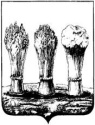 Управление образования города ПензыМуниципальное бюджетное дошкольное образовательное учреждениедетский сад № 120 г. Пензы «Аистёнок» (МБДОУ 120 г. Пензы)График прохождения аттестации и курсов                     Заведующая                                                                                                                                           С.В. Сорокина№п/пФ.И.О.должностьобразованиеСтаж работыОУ, дипломгодокончанияОУ, дипломгодокончанияКвалификация, специальностьКвалифи-кационная категорияКвалифи-кационная категорияПереподготовкапо профилю (год окончания)Переподготовкапо профилю (год окончания)Переподготовкапо профилю (год окончания)Дата последней аттестации или поступления на работуГод прохождения аттестацииГод прохождения аттестацииГод прохождения аттестацииГод прохождения аттестацииГод прохождения аттестацииГод прохождения аттестацииГод прохождения аттестацииГод прохождения аттестации№п/пФ.И.О.должностьобразованиеСтаж работыОУ, дипломгодокончанияОУ, дипломгодокончанияКвалификация, специальностьКвалифи-кационная категорияКвалифи-кационная категорияДата последней аттестации или поступления на работу201720182019202020202020202120221Сорокина СветланаВикторовназаведующаяВ30л 0м 9дПГПИ, ЛВ №145704,1985 г.ПГПИ, ЛВ №145704,1985 г.Учитель математикисоответствие занимаемой должностисоответствие занимаемой должностиГАОУ ДПО ИРР Пенз. обл. 58240566834005.05.2017ГАОУ ДПО ИРР Пенз. обл. 58240566834005.05.2017ГАОУ ДПО ИРР Пенз. обл. 58240566834005.05.201705.05.2015КАКАКА2Мишина Юлия Валерьевназам. зав. по ВМРВ15л 4м 29дПГПУ, ВСВ 1872792, 02.06.2006ПГПУ, ВСВ 1872792, 02.06.2006Педагог-психолог, Педагогика и психологиясоответствие занимаемой должностисоответствие занимаемой должностиГАОУ ДПО ИРР Пенз. обл. 58240566833205.05.2017ГАОУ ДПО ИРР Пенз. обл. 58240566833205.05.2017ГАОУ ДПО ИРР Пенз. обл. 58240566833205.05.201724.08.2015КАААК3БастрыгинаТатьяна НиколаевнавоспитательВКузнецкий гос. пед. колледж, СБ 2173860,2003г.Кузнецкий гос. пед. колледж, СБ 2173860,2003г.Воспитатель в дошкольных учреждениях; Дошкольное образование перваяпервая26.11.2015 КАААК3БастрыгинаТатьяна НиколаевнавоспитательВ8л 11м 5дПГУ, КА 55196, 2013г.ПГУ, КА 55196, 2013г.Учитель начальных классов;  Педагогика и методика начального образования перваяпервая26.11.2015 КАААК4БашкинаОльга Васильевнаинстр. по физ. культуреВ18л 9м 9дПГПУ, ЭВ 365539,1995г. ПГПУ, ЭВ 365539,1995г. Учитель начальных классов;  Педагогика и методика начального обученияперваяпервая22.01.2018АКК5Валынова Ольга НиколаевнавоспитательВ14л 4м 1дПГПУ, ВСБ 0310187, 2003г.ПГПУ, ВСБ 0310187, 2003г.Учитель начальных классов;  Педагогика и методика начального образованияперваяперваяАНО АДПО 452406253392, 20.11.2017АНО АДПО 452406253392, 20.11.2017АНО АДПО 452406253392, 20.11.201729.11.2013АКК6Грязнова Лариса Петровнавоспитательлогопедической группыВ32г 4м 14дПГПИ, ИВ 734740,1984 г.ПГПИ, ИВ 734740,1984 г.Учитель физики и математики;Физика и математикавысшаявысшая25.12.2014КАК7ДороговаСветлана Александровна воспитательВ27л 8м 9дПГПИ,РВ 178545, 1987 г. ПГПИ,РВ 178545, 1987 г. Учитель биологии и химии;Биология с дополнительной специальностью химияперваяперваяГАПОУ Пенз. обл.ПМК 582401706715,30.06.2016ГАПОУ Пенз. обл.ПМК 582401706715,30.06.2016ГАПОУ Пенз. обл.ПМК 582401706715,30.06.201630.04.2014КАК8Дорохова Елена Ивановнавоспитательс/с6л 0м 10дТаджикский техникум физической культурыТаджикский техникум физической культурыПреподаватель физической культуры;Физическая культураперваяперваяГБОУ СПО «ПППК»ПП № 012523,2012 г.ГБОУ СПО «ПППК»ПП № 012523,2012 г.ГБОУ СПО «ПППК»ПП № 012523,2012 г.29.11.2013АКК8Дорохова Елена Ивановнавоспитательс/сТаджикский техникум физической культурыТаджикский техникум физической культурыПреподаватель физической культуры;Физическая культураперваяпервая29.11.2013АКК9Елизарова Светлана Николаевнавоспитательс/с12л 4м 22дППК, АК 1183759,2005 г.ППК, АК 1183759,2005 г.Учитель начальных классов с дополнительной подготовкой в области технологии, воспитания детей с недостатками речевого развития;Преподавание в начальных классах с дополнительной подготовкой в области технологии, воспитания детей с недостатками речевого развитияперваяперваяГАПОУ Пенз. обл.ПМК 582401706637,11.01.2016ГАПОУ Пенз. обл.ПМК 582401706637,11.01.2016ГАПОУ Пенз. обл.ПМК 582401706637,11.01.201629.11.2013АКК10Зенюкова Алсу ЯткярьевнавоспитательВ4г 10м 9дПГПУ, ВСБ 0310662, 2003 г.ПГПУ, ВСБ 0310662, 2003 г.Учитель физики и математики;ФизикаСоответствие занимаемой должностиСоответствие занимаемой должностиГАОУ ДПО ИРР Пенз. обл. 582402903733, 19.08.2015ГАОУ ДПО ИРР Пенз. обл. 582402903733, 19.08.2015ГАОУ ДПО ИРР Пенз. обл. 582402903733, 19.08.201522.08.2017КАК11Карасева Наталья НиколаевнавоспитательВ21г 2м 26дПГПУ, ВСБ 0311393 2004 г. ПГПУ, ВСБ 0311393 2004 г. Учитель русского языка и литературы;Филологиявысшаявысшая30.09.2016КАК12Карпенко Валентина Ивановнавоспитательс/с47л 5м 26дУПУ № 1, Ш 094343, 1972 г.УПУ № 1, Ш 094343, 1972 г.Воспитатель детского сада;Дошкольное воспитаниеперваяпервая27.03.2018КК13Кожевникова Наталья ИвановнавоспитательВПГПК АК 0472273, 14.04.2003 ПГПК АК 0472273, 14.04.2003 Воспитатель детей дошкольного возраста; Дошкольное образованиеперваяпервая10.05.2017ККА13Кожевникова Наталья ИвановнавоспитательВ11л 8м 0дПГПУ ВСГ 1787344, 31.03.2008г. ПГПУ ВСГ 1787344, 31.03.2008г. Педагог-психолог;Педагогика и психологияперваяпервая10.05.2017ККА14Корягина Наталья ВасильевнавоспитательВ12л 02м 29дПГПУ, ИВС 05049772002 г.  ПГПУ, ИВС 05049772002 г.  Учитель начальных классов;Педагогика и методика начального образованияперваяперваяАНО АДПО452406253400, 20.11.2017АНО АДПО452406253400, 20.11.2017АНО АДПО452406253400, 20.11.201715.05.2014КАК15КрыловаЛюбовь Геннадьевнавоспитательс/с14л 04м 1дППУ, СТ 015387, 1992г.ППУ, СТ 015387, 1992г.Воспитатель в дошкольных учреждениях; Дошкольное воспитаниеперваяпервая27.11.2014АККК16Куликова СветланаВладимировнавоспитательВ24г 11м 25дМосковский гос-й унив-т культуры АВС 0558464, 1997 г.Московский гос-й унив-т культуры АВС 0558464, 1997 г.Менеджер-постановщик культурно-досуговых программ;Социально-культурная деятельностьперваяперваяГАПОУ Пенз.обл. ПМК 582401706719, 30.06.2016ГАПОУ Пенз.обл. ПМК 582401706719, 30.06.2016ГАПОУ Пенз.обл. ПМК 582401706719, 30.06.201630.09.2016ККАК17Курганова Елена Михайловнавоспитательс/с14л 4м 1дПГПК, АК 0537029, 2003 г. ПГПК, АК 0537029, 2003 г. Учитель начальных классов;Преподавание в начальных классахперваяперваяГАОУ ДПО ИРР Пенз. обл. 582406196144, 30.03.2018ГАОУ ДПО ИРР Пенз. обл. 582406196144, 30.03.2018ГАОУ ДПО ИРР Пенз. обл. 582406196144, 30.03.201826.11.2015ААК18Макушкина Ольга Викторовна воспитательВ11л 5м 1дПГПУ, ВСГ 0788178 2006 г.ПГПУ, ВСГ 0788178 2006 г.Учитель начальных классов. Социальный педагог;Педагогика и методика начального образованияперваяперваяФГБОУ ВО ПГУ582404386823,31.10.2016ФГБОУ ВО ПГУ582404386823,31.10.2016ФГБОУ ВО ПГУ582404386823,31.10.201629.11.2013АККК19Мичурина Елена Владимировнаучитель-логопедВ18л 5м 0дПГПУ, ЭВ 412059,1996 г.ПГПУ, ЭВ 412059,1996 г.Учитель русского языка и литературы;Русский язык и литератураперваяперваяПензенский институт повышения квалификации и переподготовки работников образования ПП № 080576 от 08.06.2000Пензенский институт повышения квалификации и переподготовки работников образования ПП № 080576 от 08.06.2000Пензенский институт повышения квалификации и переподготовки работников образования ПП № 080576 от 08.06.200029.11.2016ККА20Морозова Наталья Анатольевнавоспитательс/с22г 6м 6дПГПК, АК 0133211, 2000 г.ПГПК, АК 0133211, 2000 г.Воспитатель  в дошкольных учреждениях, воспитатель в специальных дошкольных учреждениях;Дошкольное воспитаниеперваяпервая26.12.2013АКККК21Одинокина Светлана НиколаевнавоспитательВ37л 9м 21дПГПИ, УВ 344450, 1990 г.ПГПИ, УВ 344450, 1990 г.Преподаватель дошкольной педагогики и психологии, методист по дошкольному воспитанию;Педагогика и психология дошкольнаяперваяпервая26.12.2013АКККК22Одинокова Ольга Юрьевнавоспитательс/с28л 4м 15дППК, АК 0051317, 1998 г.ППК, АК 0051317, 1998 г.Воспитатель в дошкольных учреждениях; Дошкольное воспитаниеперваяпервая27.03.2014КАААК23Семина Галина Борисовнамуз. рук.В18л 9м 28дППК, СТ-I № 327777, 17.06.1996ППК, СТ-I № 327777, 17.06.1996Воспитатель в дошкольных учреждениях, музыкальный руководитель,Дошкольное воспитаниевысшаявысшая24.10.2016КККАК23Семина Галина Борисовнамуз. рук.В18л 9м 28дПГПУ, ВСВ 1872258, 03.03.2006 г.ПГПУ, ВСВ 1872258, 03.03.2006 г.Учитель русского языка и литературы;Русский язык и литературавысшаявысшая24.10.2016КККАК24СавченкоОльга Ивановнамуз. рукс/с29л 10м 20дТГМУ, ДП 951969, 1981г.ТГМУ, ДП 951969, 1981г.Дирижер хора, учитель пения в школе, преподаватель сольфеджио в музыкальной школе;Хоровое дирижированиесоответствие занимаемой должностисоответствие занимаемой должности24.08.2015ККА25СмирноваИрина ВладимировнавоспитательВ14л 3м 13дПГПУ, ВСБ 0310818, 2003 г.ПГПУ, ВСБ 0310818, 2003 г.Учитель биологии и химии;БиологияперваяперваяАНО  АДПО 452406253409, 20.11.2017АНО  АДПО 452406253409, 20.11.2017АНО  АДПО 452406253409, 20.11.201710.05.2017ККККА26Тишкина Лидия Викторовнавоспитательс/с41г 11м 21дКузнецкое педучилище Ю 543024, 1975 г.Кузнецкое педучилище Ю 543024, 1975 г.Воспитатель детского сада;Дошкольное воспитаниеперваяпервая26.12.2013АКККК27Шикула Елена Алексеевнавоспитательс/с31г 8м 3дПГПК, АК 0051557,1999 г.ПГПК, АК 0051557,1999 г.Воспитатель в дошкольных учреждениях; Дошкольное воспитаниеперваяпервая26.03.2015КАК28УльянкинаОльга Ивановнавоспитательс/с29л 4м 27дППК,АК 0051322,1998 г.ППК,АК 0051322,1998 г.Воспитатель в дошкольных учреждениях; Дошкольное воспитаниеперваяпервая22.01.2018АКККК29Юрасова Светлана ФедоровнавоспитательВ14л 4м 1дПГПУБВС 0560751, 1999 г.ПГПУБВС 0560751, 1999 г.Учитель французского и немецкого языков;ФилологияперваяперваяАНО АДПО 452406253417, 20.11.2017АНО АДПО 452406253417, 20.11.2017АНО АДПО 452406253417, 20.11.201724.10.2016КККАК30Сергеева Нина Владимировнавоспитательс/с21л 10м 1дЧПУМПЗТ № 425560, 1984 г. ЧПУМПЗТ № 425560, 1984 г. Воспитатель в дошкольных учреждениях;Воспитание в дошкольных учрежденияхперваяпервая11.12.2017ККА31Тюрина (Егорова)Юлия Владимировнавоспитательс/с2г 3м 22дПМК 115818 01341932015г.ПМК 115818 01341932015г.Учитель начальных классов с дополнительной подготовкой в области воспитания детей дошкольного возраста;Преподавание в начальных классахМолодой специалистМолодой специалист11.01.2016КАК32Еремина  Ольга ВячеславовнавоспитательВ2г 0м 4дНОУВПО Академия МНЭПУВСГ 4843994,  08.06.2010 НОУВПО Академия МНЭПУВСГ 4843994,  08.06.2010 Психолог, преподаватель психологии;ПсихологияСоответствие занимаемой должностиСоответствие занимаемой должностиГАПОУ Пенз.обл. ПМК 582401706716, 30.06.2016ГАПОУ Пенз.обл. ПМК 582401706716, 30.06.2016ГАПОУ Пенз.обл. ПМК 582401706716, 30.06.201628.12.2015КККА33ШутковаТатьянаИвановнавоспитательВ13л 1м 0д ПГПИРВ № 424835,1989г. ПГПИРВ № 424835,1989г. Учитель географии и биологии;География с дополнительной специальностью биологияперваяперваяГАПОУ Пенз.обл. ПМК 582401706729, 30.06.2016ГАПОУ Пенз.обл. ПМК 582401706729, 30.06.2016ГАПОУ Пенз.обл. ПМК 582401706729, 30.06.201611.12.2017ККККА34БлохинаОльгаАнатольевнавоспитательВ7л 1м 18дПГПУВСГ 07881162006г. ПГПУВСГ 07881162006г. Педагог-психолог; Педагогика и психологияперваяперваяГАОУ ДПО ИРР Пенз. обл.582404771804 от 20.03.2017ГАОУ ДПО ИРР Пенз. обл.582404771804 от 20.03.2017ГАОУ ДПО ИРР Пенз. обл.582404771804 от 20.03.201730.11.2017КА35Ивашкина Наталья ИвановнавоспитательВ3г 6м 26дРГСУОК № 05218, 30.08.2011РГСУОК № 05218, 30.08.2011Психолог. Преподаватель психологии;ПсихологияперваяперваяГБОУ СПО Пенз. обл. ПМК МК/Д 000007, 30.03.2013ГБОУ СПО Пенз. обл. ПМК МК/Д 000007, 30.03.2013ГБОУ СПО Пенз. обл. ПМК МК/Д 000007, 30.03.201327.03.2018К36ДикальчукТатьянаВладимировнавоспитательс/с4г 4м 17дГАОУ СПО Пенз. обл. ПКППК58  СПА 0001386,14.05.2012ГАОУ СПО Пенз. обл. ПКППК58  СПА 0001386,14.05.2012Техник-технолог;Технология продукции общественного питанияперваяперваяГБОУ СПО Пенз. обл. ПМК МК/Д 000004, 30.03.2013ГБОУ СПО Пенз. обл. ПМК МК/Д 000004, 30.03.2013ГБОУ СПО Пенз. обл. ПМК МК/Д 000004, 30.03.201311.12.2017КА36ДикальчукТатьянаВладимировнавоспитательс/с4г 4м 17дФГБОУ ВО ПГУ 1058242590310, 29.06.2017 ФГБОУ ВО ПГУ 1058242590310, 29.06.2017 Педагогическое образование;бакалаврперваяперваяГБОУ СПО Пенз. обл. ПМК МК/Д 000004, 30.03.2013ГБОУ СПО Пенз. обл. ПМК МК/Д 000004, 30.03.2013ГБОУ СПО Пенз. обл. ПМК МК/Д 000004, 30.03.201311.12.2017КА37ПрыгановаМаринаНиколаевнавоспитательс/с4г 0м 5дПГАДТ СБ № 3784689,02.06.2005ПГАДТ СБ № 3784689,02.06.2005Бухгалтер;Экономика и Бухгалтерский учет (по отраслям)перваяперваяФГБОУ  ВПО ПГУ582403012330, 31.10.2015ФГБОУ  ВПО ПГУ582403012330, 31.10.2015ФГБОУ  ВПО ПГУ582403012330, 31.10.201511.12.2017К     А37ПрыгановаМаринаНиколаевнавоспитательс/с4г 0м 5дФГБОУ ВО ПГУ 1058242590604, 04.07.2017ФГБОУ ВО ПГУ 1058242590604, 04.07.2017Педагогическое образование;БакалаврперваяперваяФГБОУ  ВПО ПГУ582403012330, 31.10.2015ФГБОУ  ВПО ПГУ582403012330, 31.10.2015ФГБОУ  ВПО ПГУ582403012330, 31.10.201511.12.2017К     А38Дергунова Ксения Витальевнавоспитательс/с2г 3м 11дГАПОУ«Пензенский многопрофильный колледж»1158180135555, 01.07.2015ГАПОУ«Пензенский многопрофильный колледж»1158180135555, 01.07.2015Учитель начальных классов с дополнительной подготовкой в области воспитания детей дошкольного возраста;Преподавание в начальных классахсоответствие занимаемой должностисоответствие занимаемой должности25.01.2016АКККК39Чернова Надежда Николаевнавоспитательс/с1г 3м 20дПЛ № 21 г. ПензыСБ № 2673714 от 24.06.2002ПЛ № 21 г. ПензыСБ № 2673714 от 24.06.2002Технолог;Технология продуктов общественного питанияСоответствие занимаемой должностиСоответствие занимаемой должностиАНО «АДПО»г. Курган452404091352 № 917 от 10.08.2016АНО «АДПО»г. Курган452404091352 № 917 от 10.08.2016АНО «АДПО»г. Курган452404091352 № 917 от 10.08.201612.09.2016КАКАКАК40ЦыгановскаяСветлана НиколаевнавоспитательВ16л 3м 29дПГПК АК 0133184,Рег. № 1589 от 26.05.2000ПГПК АК 0133184,Рег. № 1589 от 26.05.2000Учитель начальных классов;Преподавание в начальных классахперваяперваяАНО АДПО 452406253413, 20.11.2017АНО АДПО 452406253413, 20.11.2017АНО АДПО 452406253413, 20.11.201710.05.2017КА40ЦыгановскаяСветлана НиколаевнавоспитательВ16л 3м 29дПГПУ,ВСГ 390121306.03.2010ПГПУ,ВСГ 390121306.03.2010Учитель начальных классов;Педагогика и методика начального образованияперваяперваяАНО АДПО 452406253413, 20.11.2017АНО АДПО 452406253413, 20.11.2017АНО АДПО 452406253413, 20.11.201710.05.2017КА41Трыханова Татьяна Петровнавоспитательлогопедической группыВ25г1мПГПУ, ВСБ 0828908 2005 г.ПГПУ, ВСБ 0828908 2005 г.Преподаватель дошкольной педагогики и психологии;Дошкольная педагогика и психологиявысшаявысшая25.12.2014КАААК41Трыханова Татьяна Петровнавоспитательлогопедической группыВ25г1мПОИПК и ПРО ПП № 489346,2007 г.ПОИПК и ПРО ПП № 489346,2007 г.Учитель-логопед;Логопедиявысшаявысшая25.12.2014КАААКПОИПК и ПРО ПП № 489346,2007 г.ПОИПК и ПРО ПП № 489346,2007 г.Учитель-логопед;Логопедиядекретницадекретницадекретницадекретницадекретницадекретницадекретницадекретницадекретницадекретницадекретницадекретницадекретницадекретницадекретницадекретницадекретницадекретницадекретницадекретницадекретница1КлейменоваЮлия ТагировнаУчитель-логопедВ1г 11м 21д1г 11м 21дПГУ 105824 018792606.07.2015г. Бакалавр;Специальное (дефектологическое) образованиеБакалавр;Специальное (дефектологическое) образованиенетнет31.08.201631.08.2016КА2Бабинян АлвардАртуровнавоспитательс/с2л 0м2л 0мПМК11582400643112014г.  Учитель начальных классов с дополнительной подготовкой в области воспитания детей дошкольного возраста;Преподавание в начальных классахУчитель начальных классов с дополнительной подготовкой в области воспитания детей дошкольного возраста;Преподавание в начальных классахперваяпервая30.11.201730.11.2017ККА